Introduction to Pentecostal Doctrine  Theo 110Instructor: Mark Schwarzbauer Education: Dip. Ministerial Studies Berean School of the Bible, Dipl. Auto Mech. – Fox Valley Tech College, B.S. Behavioral Sciences - North Central University Mpls, B.S. Nursing – Western Governors University, M.A.T.S. 96 credit dual masters in Theology and Pastoral Care/Counseling – Bethel Seminary St Paul MN, Ph.D. Nouthetic Counseling – Trinity Seminary, Newburg IN. Ministry Experience: Youth Pastor, Hospital Chaplain, Counselor, Senior Pastor 33 years at Family Worship Center in Sturgeon Bay, WI, Built 13 Christian radio stations.  Author of “100 Days through Matthew, Mark and Luke, the Synoptic Gospels”.  												Page16 Fundamental Truths and Notes…………………………… 2Arminianism vs Calvinism……………………………………. 6	Pentecost 101…………………………………………………... 7Pentecost 102…………………………………………………... 11Myths and Marvels of Pentecost…………………………….. 15The Release and Refreshing of Pentecost…………………... 19Suggested Reading…………………………………………… 23These Notes and Resources (Related Messages) are available online at www.drmark920.com/Theo110.htmlHundreds more messages are available online athttp://i-fwc.com/Media/archive.html  .  The preaching notes, handouts, PowerPoints and videos of the presentations are all available.  Please feel free to use these notes, adapt them for your ministry.  Put your name on them as you personalize them.  You have my blessing to use them as you see fit.  If you use a significant portion in your handouts it may be wise to footnote the source and state they were adapted from and used with permission.If you have questions or comments you can reach me at drmark920@gmail.com Reference and Helps Based on Fundamental TruthsThese 16 are the Non-Negotiable elements for credentialing in the Assemblies of God.WE BELIEVE...The Scriptures are Inspired by God and declare His design and plan for mankind.Sole authority for faith and practice… vs. experience.Challenged by tolerance agenda, pluralism and liberal theology.Reinforced as “inerrant” at the 2015 General Council.WE BELIEVE...There is only One True God–revealed in three persons...Father, Son, and Holy Spirit (commonly known as the Trinity).Cults of Jehovah’s Witness and Mormons.Tolerance agendaRelated Message- The Foundation GOD 2/28/16Related Message- Why I am Not and Atheist Parts 1-4WE BELIEVE...In the Deity of the Lord Jesus Christ. As God's son Jesus was both human and divine.Jehovah’s  WitnessRelated Message – The Foundation CHRIST 3/13/16 Related Message - The Foundation of the Resurrection - What the Resurrection of Christ Means in Your Life 3-27-16WE BELIEVE...though originally good, Man Willingly Fell to Sin–ushering evil and death, both physical and spiritual, into the world.This is Arminian and NOT Calvinistic. Humanism.Related Message – The Foundation of the Fall and Redemption of Man 3/20/16 (How God Cleans Up Your Mess).WE BELIEVE...Every Person Can Have Restored Fellowship with God Through 'Salvation' (trusting Christ, through faith and repentance, to be our personal Savior). [1 of 4 cardinal doctrines of the AG]Every person – Arminian, not the limited atonement for the elect of Calvinism.Recommended Text – Arminian Theology: Myths and Realities, Roger Olson.Prevenient Grace. Related Message – The Lost Art of Repentance 1& 2WE BELIEVE...and practice two ordinances—(1) Water Baptism by Immersion after repenting of one's sins and receiving Christ's gift of salvation, and (2) Holy Communion (the Lord's Supper) as a symbolic remembrance of Christ's suffering and death for our salvation.Ordinances vs. sacraments of dispensed grace.Related Message – Why does God want you to get baptized? Communion – Related Message – The Foundation of Communion 2/14/16TransubstantiationConsubstantiationSpiritual PresenceSymbolism.WE BELIEVE...the Baptism in the Holy Spirit is a Special Experience Following Salvation that empowers believers for witnessing and effective service, just as it did in New Testament times. [1 of 4 cardinal doctrines of the AG]Nine O’çlock in the morning.They Speak with Other TonguesWE BELIEVE... The Initial Physical Evidence of the Baptism in the Holy Spirit is ‘Speaking in Tongues,’ as experienced on the Day of Pentecost and referenced throughout Acts and the Epistles.The speaking in tongues in this instance is the same in essence as the gift of tongues, but is different in purpose and use.  (illustration) .Walk through 5 accounts.Warning that this will be challenged again and again- Know the Word.WE BELIEVE...Sanctification Initially Occurs at Salvation and is not only a declaration that a believer is holy, but also a progressive lifelong process of separating from evil as believers continually draw closer to God and become more Christ-like.Warning about failure and protecting yourself.Leading by example.WE BELIEVE...The Church has a Mission to seek and save all who are lost in sin. We believe 'the Church' is the Body of Christ and consists of the people who, throughout time, have accepted God's offer of redemption (regardless of religious denomination) through the sacrificial death of His son Jesus Christ.Purpose Driven Church.Purpose Driven Life.WE BELIEVE...A Divinely Called and Scripturally Ordained Leadership Ministry Serves the Church. The Bible teaches that each of us under leadership must commit ourselves to reach others for Christ, to worship Him with other believers, to build up or edify the body of believers–the Church and to Meet human need with ministries of love and compassion.Recognize that your calling is to serve Christ and the expression can change.Flexibility.Continuing education.Related Message – Can a Woman Teach (Parts 1& 2)WE BELIEVE...Divine Healing of the Sick is a Privilege for Christians Today and is provided for in Christ's atonement (His sacrificial death on the cross for our sins). [1 of 4 cardinal doctrines of the AG]Not in opposition to medicine.   B.  James 5:14-16 – sin factor.Related Message – Nailing Your Stuff to the Cross 6/12/16WE BELIEVE...in The Blessed Hope—When Jesus Raptures His Church Prior to His Return to Earth (the second coming). At this future moment in time all believers who have died will rise from their graves and will meet the Lord in the air, and Christians who are alive will be caught up with them, to be with the Lord forever. [1 of 4 cardinal doctrines of the AG]Challenge of those who deny Rapture is in the Bible (Vulgate)Position Paper.Related Message – What’s Next on God’s Calendar? 3/14/10Related Message – God’s Final Reset Button 4/28/13Related Resource - End Times Chart by Pastor Mark SchwarzbauerWE BELIEVE...in The Millennial Reign of Christ when Jesus returns with His saints at His second coming and begins His benevolent rule over earth for 1,000 years. This millennial reign will bring the salvation of national Israel and the establishment of universal peace.Opening to other errors.Issue of national Israel.WE BELIEVE...A Final Judgment Will Take Place for those who have rejected Christ. They will be judged for their sin and consigned to eternal punishment in a punishing lake of fire.Rob Bell and fallacy of universal salvation.The choice of man not God’s will.Note: Difference of Arminiamism vs. severe horror of Calvinism that defames the character of God by saying “God was pleased” to create them for hell and  eternal punishment.WE BELIEVE...and look forward to the perfect New Heavens and a New Earth that Christ is preparing for all people, of all time, who have accepted Him. We will live and dwell with Him there forever following His millennial reign on Earth. 'And so shall we forever be with the Lord!'Jehovah’s Witness – renewal vs. new.Comfort without compromise.Notes and Other issues:Arminianism vs CalvinismThe Assemblies of God is Arminian in doctrine.  We do not accept Calvinism and you will be required to yearly reaffirm your appropriate stand against the errors of Calvinism.  Portions below are referenced from …http://evangelicalarminians.org/an-outline-of-the-facts-of-arminianism-vs-the-tulip-of-calvinism/A brief expose of Calvinism in the acronym “TULIP”T- Total depravity – man is completely in sin U- Unconditional Election – God chooses who will be saved & is pleased to condemn the rest to hell.  Total sovereignty of God with no free will for man.L- Limited atonement  - Jesus only died for those who would be savedI- Irresistable grace – you have no free will. If elected, you will be savedP- Perseverance of the saint (unconditional eternal security). A brief expose of Arminianism in the acronym “FACTS”F-   Freed by Grace to Believe – Though totally depraved, God gives prevenient grace to understand and accept His salvation. John 16:8.A – Atonement for all. God love the world and desires all to be saved.  I Tim. 2:4, 2 Peter 3:9, 1 John 2:2.C – Conditional election.  “God has sovereignly decided to choose only those who have faith in His Son, Jesus Christ, for salvation and his eternal blessing.God has foreknown from eternity which individuals would believe in Christ.” 1 Peter 1:1-2, Romans 8:29, 10:11-13.T –  Total Depravity - Though totally depraved, God gives prevenient grace to understand and accept His salvation.S -  Secure in Christ, Jude 24, John 10:28,  We have security in Christ, but it is NOT unconditional., The security of our salvation continues by faith in Christ.  The Holy Spirit empowers us to continue.  God protects but does not force our faith relationship.  Matt 24:13, I Timothy 4:2, Hebrews 6:4-6 et al. For further study and a thorough analysis of scripture and doctrine please read…Against Calvinism – Roger Olson   (Amazon- Kindle $6.99, Print $14.24)Arminian Theology: Myths and Realities – Roger Olson	Amazon- Kindle $13.79, Print Hardback $20.11Pentecost 101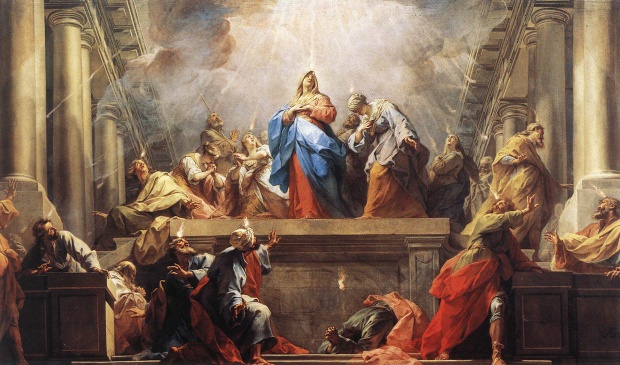 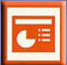 Rev. Mark Schwarzbauer, Ph.D.Family Worship Center, Sturgeon BayNotes for Pentecostal Doctrine ClassText:  Acts 2:1-4Objectives: Identify the four cardinal doctrines of Pentecostalism.Consider how they are essential to the church's core mission of reaching the world for Christ.Introduction: PentecostalismI.  	Pentecostals (aka charismatics, Full Gospel Believers).Pentecostals- distinctive of Baptism in Holy Spirit.Distinctive not focus- truly believe the whole Bible, but focus is on Christ not gifts.Throughout the centuries the Baptism of the Holy Spirit was recorded as occurring in monasteries (where there was writing and therefore documentation) even in dark ages.John Wesley-founder Methodist church … “It does not appear that these extraordinary gifts of the Holy Ghost were common in the church for more than two or three centuries. We seldom hear of them after that fatal period when the Emperor Constantine called himself a Christian, and from a vain imagination of promoting the Christian cause, thereby heaped riches and power and honour upon the Christians in general, but in particular upon Christian clergy. From this time, they almost totally ceased; very few instances of the kind being found. The cause of this was not, as has been vulgarly supposed, because there is no more occasion for them because all the world were become Christian. This is a miserable mistake, not a twentieth part of it was then nominally Christian. The real cause was: the love of many, almost all Christians, so called, was waxed cold. The Christians had no more of the Spirit of Christ than the other heathen; the Son of Man when He came to examine His Church could hardly find faith. This was the real cause why the extraordinary gifts of the Holy Ghost were no longer to be found in the Christian Church; because the Christians were turned heathen again, and had only a dead form left ... The grand reason why the miraculous gifts were so soon withdrawn was not that faith and holiness were well-nigh lost, but that dry, formal, orthodox men began even then to ridicule whatever gifts they had not themselves, and to decry them all as either madness or impostures.”Martin Luther (1483-1546) was Baptized in the Holy Spirit and spoke with tongues.The Quakers (1650)D.L. Moody (1882) preached it regularly.Revivals of 1700-1800s, Wesley and the holiness movement.Azusa St. 1906, William Seymour.Son of slaves.Grew up Methodist, Catholic and Baptist.  At Parham’s bible college.Invited to preach at Nazarene church in L.A. Preached on Baptism of the Holy Spirit (they didn’t like message & locked him out).He preached at home and Azusa St. mission.Women and blacks both included in a time when neither could vote.Racial walls came down as revival broke out with the Baptism of the Holy Spirit.1914 A/G formed.1959- Charismatic movement starts when Episcopal priest Dennis Bennett announces that he speaks with tongues on Easter Sunday.1967- Roman Catholic Charismatic movement begins in Pittsburgh.In all denominations and many waves.Largest protestant group in the world.There were 631 million Pentecostals in 2014 comprising nearly 1/4 of all Christians. There were only 63 million Pentecostals in 1970, and the number is expected to reach 800 million by 2025.  Some estimates say by 2040 well over a billion will be Pentecostals. These are old figures which has been exceededA/G Largest protestant church in other countries like Brazil and growing fast.A/G now 100 years old.Latino adherents make up 20 percent of the Fellowship.More than 40 percent of total adherents are ethnic minorities and Millennials (ages 18-34), who contributed 21 percent of the growth from 2001-2013.“The rapid growth of the church in the global world, along with the corresponding decline of the church in the global north, suggests that Pentecostalism will account for an ever larger percentage of Christianity in the future.” CTII.	The Jewish Feast of Pentecost.Also called the Feast of Weeks (Hebrew Shavuot).In Exodus 23:16 it was referred to as the “Feast of Harvest.”The Harvest Celebration- Yom Habikkurim, or “the Day of the First Fruits.”III.  	New Testament Pentecost.	A.  Acts 2:1-42 and B. The fulfillment of Joel 2:8-32.C.  Memorializes giving of the Ruach HaKodesh.The Baptism of the Holy Spirit.The first fruits harvest of souls.IV.	Pentecostal Doctrine (of the A/G the largest Pentecostal group in the world).Same cardinal doctrines as orthodox Christianity.God- Trinity.The deity of Christ.The atoning work of Christ on the cross.The bodily resurrection.The fallen nature of man.Salvation by grace through faith.Assemblies of God distinctives, which we consider essential to the church's core mission of reaching the world for Christ.Salvation.The baptism in the Holy Spirit.Divine healing.The second coming of Christ.Part One: Salvation- Our PurposeOur Purpose – our focus is evangelism of the lost.Man is truly lost without God.Romans 3:23.Romans 6:23.Arminian – man is sinful and helpless without God.Not are not semi or pelagian (without tainting of original sin so man can choose God without divine aid). Calvinists distort this and ignorantly often label Arminians as semi-pelagians.Prevenient grace awakens us to choose.Protecting the character of God against Calvinistic heresy.Part Two: The Baptism in the Holy Spirit- Our PowerOur Power and distinctive.The normal experience of everyone in the early church.This experience is distinct from and subsequent to the experience of the new birth.A.  You already have the Holy Spirit within you at new birth.B.  The baptism is an immersion in power.The initial physical evidence of speaking with other tongues.The experience of Pentecost.	A. Acts 2:1-4f.B. Acts 8:9-25, 9:17 (consider I Cor.14:18), 10:44-48, 19:1-6.C.  II Corinthians 13: 1 “… in the mouth of two or three witnesses every word shall be 			established.”  Mirrors Deuteronomy, et al. Part Three: The Divine Healing-Our PrivilegeNot faith healing but divine healing.Divine healing is an integral part of the gospel. Deliverance from sickness is provided for in the atonement, and is the privilege of all believers.A.  Isaiah 53:4-5.B.  Matthew 8:16-17.Part Four: The Second Coming of Christ- Our ProspectI.	The second coming of Christ includes the rapture of the saints, which is our blessed hope, followed by the visible return of Christ with His saints to reign on earth for one thousand years.II.	Motivation to win the lost.Closing- Be open to the person and work of the Holy Spirit.Questions and Discussion Items for Home and Small Groups1. What is the connection between the Feast of Pentecost and the Pentecostal movement?2. Why is it important the A/G has the same cardinal doctrines as orthodox Christianity?3.  Explain the four distinctives of the Pentecostal movement in your own words.4.  Why is it important to be open to the person and work of the Holy Spirit?5.  Take time to pray for the Holy Spirit to work in your life.Notes and Other issues:  Pentecost 102 Q&ARev. Mark Schwarzbauer, Ph.D.Family Worship Center   Sturgeon Bay WINotes for Pentecostal Doctrine ClassText:  Acts 2:1-4Introduction: I love questions.  I want you to be thinking people.  Don’t be cynical and skeptical, but be sincere and searching.    Today I will be answering a few of your questions and hopefully generating more.  I will also be taking time after service to pray for people to receive the “release” or Baptism in the Holy Spirit.  If you did not view/listen to “Pentecost 101” it is essential to the context of today’s message you do so.  If you need a DVD David will be happy to get you one.        SHORT REVIEW OF 101     Question One: Do all speak with tongues???   Question: “ I speak in tongues and believe in this gift. 1Cor 12 seems to explain the giving of this gift pretty plainly. Verse 11 states that the Holy Spirit distributes to each one individually as HE wills. He goes on to describe the differing parts of the physical body as a way to help us understand how these differing gifts are to work together in harmony. In 12:27-30 he affirms our individuality and asks "...Do all have gifts of healings? Do all speak with tongues? Do all interpret? Seems to beg the answer NO, the Spirit does the distributing at His will. Years ago i heard a sermon stating that this was meant to promote order during church services but I can not find this in context. If we are to believe that speaking in tongues is somehow "required" as proof of being filled with the Holy Spirit or the Holy Spirit being "released" in us, this seems to be saying that unless you speak in tongues you are not filled, or being filled by the Holy Spirit or that the Holy Spirit's power cannot be released in a person.   Please comment next Sunday and or via email to help clarify my thoughts on this. I do not want to be or stay in error in my thinking. I would think that possibly others also have similar thoughts or questions.”
I.	The “gift of tongues” is the same in essence in Acts and Corinthians but differs in use and purpose.   The 1st use of the gift of tongues is as initial physical evidence of the Baptism of the Holy Spirit (or “release” as Dennis Bennett prefers to use).Acts 2,8,9,10,19.The initial physical evidence always present as we covered last week and I will answer further in the next question.The 2nd use of the gift of tongues is as a ministry gift used in the church service to give a message. The context of I Cor. 12:11 starts in I Cor. 11:18… “when you come together as a church”, and is reinforced as the church meeting in language of I Cor. 12:12… “the body.”The 9 gifts of the Spirit presented in I Cor. 12:8-10…Three that reveal something.  1). Word of Knowledge.  2). Word of Wisdom.  3). Discerning of Spirits.b. Three that do something.  1). Faith. 2). Miracles.  3). Healings.c. Three that say something.  1). Prophecy. 2). Tongues.  					3). Interpretation.	     3.  Tongues as ministry gift in the church service… (I Cor. 14).		a.  Gives a message from God (I Cor. 14).  		b.  A public message must be accompanied by an  interpretation for 				everyone to be edified.		c.  Limited to 2 or 3 to present out of balance with	 other gifts due					 to zealousness.The 3rd use of the gift of tongues as used as a personal prayer language.  			(I Cor. 14:14-15, Rm8:26)The 4th use of the gift of tongues is to worship or “sing in the spirit.”  				(I Cor. 14:14-15)II.	Don’t misapply the context of the gifts in a church service to the experience of the Baptism of the Holy Spirit.  Context, Context, Context.    B. Literary context   C. The sitz em leben.  D. The sitz em glauben.Answer: Not all speak with tongues in the church service but all do as initial physical evidence of the Baptism of the Holy Spirit.    Question Two: But my experience is I received the Baptism without Tongues…       Question… My experience, and some others I know, think we received the Baptism of the Holy Spirit but we didn’t speak in tongues.   Isn’t my experience as valid as another persons?I.	At first this seems like a totally valid argument…. But stop and analyze it. That is making our experience the authority instead of God’s Word.That is interpreting the Bible by your experience instead of interpreting your experience by the Bible ~ you make yourself the authority instead of God’s Word.   This is how false teaching and false doctrine arises. Recent examples of Jay Bakker and Oprah.Classic example Joseph Smith and others.Modern charismatic error of allowing experience to be authority. The Bible is our sole rule of Faith and Practice.As Martin Luther said… Solo Scriptura.Otherwise everyone does what is right in their own eyes (the sin in the Book of Judges). II Timothy 3:16-17 16﻿All Scripture is given by inspiration of God, and is profitable for doctrine, for reproof, for correction, for instruction in righteousness, 17﻿that the man of God may be complete, thoroughly equipped for every good work.II.	God’s Word teaches that speaking in tongues is the initial physical evidence. Last week in Pentecost 101 we covered Acts 2,8,9,10,19.The one common denominator.Initial (always the first but not the only) Physical (there are also spiritual ones to follow). Dennis Bennett warned about the people making this mistake when the charismatic movement started.Answer: Your experience with the Holy Spirit was no doubt special, edifying, an anointing or “filling” but if not accompanied by tongues it was not the Baptism in the Holy Spirit according the Bible.     Question Three: Why is tongues the initial physical evidence, isn’t that the least of the gifts?   Question: Why would God use the gift of tongues as the initial physical evidence when the Bible says tongues is the least of the gifts?I. 	First, go back to the context of the statement… “tongues is the least.”A.  There is nowhere it says “tongues is the least of the gifts”; this is a misnomer from wrongly interpreting I Cor. 12:28 ~ Theory- mentioned last so least/unness	B.  Consider I Cor. 13:13 where love is mentioned last,  is love therefore the least?	C.  Tongues in mentioned first in I Cor. 13 so by that standard it is greatest gift.D.  Self-control is the last fruit of the Spirit mentioned (Galatians 5:22-23)…  the flawed logic of those who promote tongues as the least and therefore imply it is unnecessary means self-control is the least and therefore unnecessary!	1.  Test and retest validity.     2.  Consistency.	E.  The value of tongues is in edification.		1.  In the church service use it requires interpretation to edify (I Cor. 14).			2.  When accompanied by interpretation it is equal to prophecy 					(I Cor. 14:5).II.	One reason God chose tongues is James 3:2-10. The tongue is like a rudder and turns you. The tongue is like a fire destroying you and others. The tongue is an unruly evil full of poison. No man can tame the tongue- you need God’s help here. In the Baptism in the Holy Spirit you yield your tongue to God.III.	God uses tongues to edify and build you up. I Cor. 14:4 you edify yourself ~ build yourself up. Pray God’s perfect will ~ Romans 8:26. 26﻿Likewise the Spirit also helps in our weaknesses. For we do not know what we should pray for as we ought, but the Spirit Himself makes intercession for us with groanings which cannot be uttered.This is why Paul says “I thank my God I speak in tongues more than all of you!” (I Cor. 14:18).    Following church I will be praying for people to receive the Baptism of the Holy Spirit.   Closing- Be open to the person and work of the Holy Spirit.Questions and Discussion Items for Home and Small Groups1.  Explain the four different uses of tongues.2.  Why is it essential to interpret our experiences by the Bible and not the Bible by our experiences?3.  Explain why God would use tongues as the initial physical evidence.Myths & Marvels




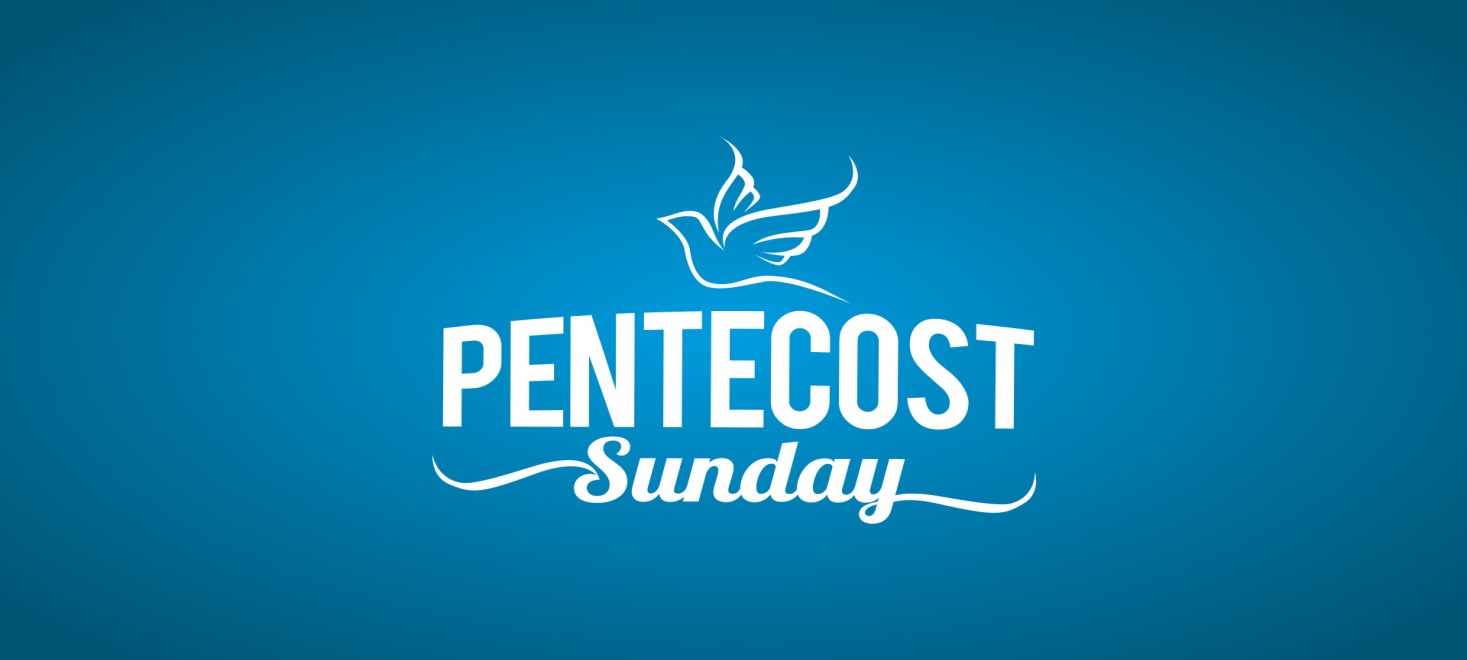 Pastor Mark Schwarzbauer PhD
Family Worship CenterActs 2:1-4 When the Day of Pentecost had fully come, they were all with one accord in one place. 2 And suddenly there came a sound from heaven, as of a rushing mighty wind, and it filled the whole house where they were sitting. 3 Then there appeared to them divided tongues, as of fire, and one sat upon each of them. 4 And they were all filled with the Holy Spirit and began to speak with other tongues, as the Spirit gave them utterance.Review  Slides:The Lost Art of RepentanceRepentance definitionWhy Does God Want You to Get Baptized? Symbolize Transformation and Publicly Proclaim Personal FaithHebrews 6 and Doctrine of Baptisms PluralToday - Myths and Marvels of PentecostPart One: A Bakers Dozen Myths about Pentecost and Pentecostals Myth 1- Pentecostals believe weird stuff that isn’t in the Bible.  Fact- Pentecostals like the Assemblies of God believe the entire Bible and that Bible alone is the only rule for faith and practice.  They believe the Baptism in the Holy Spirit with the evidence of speaking in tongues, just like what happened on Pentecost and throughout the Book of Acts, is still for today (Acts 2:38).Myth 2 – Pentecostals are isolated to a few small denominations.  Fact – There are Pentecostal Anglicans, Pentecostal Methodists, Pentecostal Lutherans, Pentecostal Baptists and huge numbers of Pentecostal Catholics. A 2011 Pew Research Center study revealed that Pentecostals and charismatics make up more than a quarter of all Christians today. And last year the leader of all Anglicans, the Archbishop of Canterbury, Justin Welby, admitted that he speaks in tongues.  http://www.charismanews.com/opinion/44531-10-top-misconceptions-about-pentecostal-christiansMyth 3 – Islam is the fastest growing faith in the world.  Fact – “Islam is not the fastest-growing faith family in the world. Pentecostalism is. While Islam has gone from zero in 610 AD to 1.6 billion today (1,403 years), Pentecostalism went from zero to (about) a billion from 1906 to the present day (107 years).”  http://www.charismanews.com/opinion/44242-10-things-you-didn-t-know-about-pentecostalsMyth 4 - Pentecostals are usually uneducated.  Fact – Pentecostals have built more than just schools, hospitals and orphanages around the world for the poor; they have also built thousands of colleges and universities like Regent University, Oral Roberts University and Evangel University.  “The largest seminary in the Church of England (and perhaps the entire Anglican communion) is St. Mellitus College/St. Paul's Theological Center in London, spiritually godfathered by (Charismatic) Holy Trinity Brompton Church.”  http://www.charismanews.com/opinion/44242-10-things-you-didn-t-know-about-pentecostals   FYI – Your pastor has 7 Diplomas/Degrees including two bachelors, a double masters and a PhD.Myth 5 - Pentecostals are snake handlers.  Fact – There are only a few small churches that practice “snake handling” and the Pentecostal denominations like the A/G have all condemned the practice.Myth 6 – People who speak in tongues are psychologically unstable.  Fact - The New York Times reported in 2006 that a study of Christians in England suggested that those who spoke in tongues "were more emotionally stable than those who did not." http://www.charismanews.com/opinion/44531-10-top-misconceptions-about-pentecostal-christians.  Also, Luther P. Gerlach, PhD Professor emeritus of Anthropology, University of Minnesota in his longitudinal study of charismatics/Pentecostals concluded they tend to be “outstandingly stable individuals.” Myth 7 – Pentecostals tend to be racially segregated.  Fact – “Pentecostal and charismatic churches are more likely to be racially mixed than other denominational groups. This is primarily because the essence of the Pentecostal experience, as described in the Book of Acts, involves the breaking down of racial and cultural walls by the power of the Holy Spirit.”  http://www.charismanews.com/opinion/44531-10-top-misconceptions-about-pentecostal-christiansMyth 8 – Pentecostalism is a passing fad.  Fact – “Pentecostals only represented 6 percent of all Christians in the year 1980. Today that number has jumped to 26 percent. And the Pulitzer Center reports that 35,000 people join Pentecostal churches every day. http://www.charismanews.com/opinion/44531-10-top-misconceptions-about-pentecostal-christiansMyth 9 – Pentecostals believe you must speak in tongues in order to be saved.  Fact – That is NOT true.  While there is a very small group (UPC) that believes that error, the Assemblies of God (The largest Pentecostal denomination in the world) along with almost every other Pentecostal group does NOT believe you have to speak in tongues to be saved.  Salvation comes by grace through faith alone. http://ag.org/top/Beliefs/topics/baptmhs_faq.cfm#heavenwithoutMyth 10 – Tongues are not for today.  Fact – The only ones who believe that are the Jehovah’s Witnesses and a small group of cessationists like John MacArthur. Although they occasionally grossly distort a verse from I Cor. 13 to support their error, there is not one scripture saying that tongues are not for today.Myth 11 - The Baptism in the Holy Spirit happened at salvation.  Fact – The Holy Spirit seals us and baptizes us into the body of Christ at Salvation.  That is the Baptism OF the Holy Spirit.  However, the Baptism IN the Holy Spirit is scripturally a subsequent experience; the disciples were saved and received the Holy Spirit in John 20:22 (after the resurrection) and were subsequently Baptized in the Holy Spirit in Acts 2.Myth 12 - Speaking in tongues is the least of the gifts.  Fact - .  There is nowhere it says “tongues is the least of the gifts”; this is a misnomer from wrongly interpreting I Cor. 12:28.  This false theory purports that since tongues is mentioned last, it is therefore the least of the gifts and furthermore unnecessary.   By that errant logic, in I Cor. 13:13love is mentioned last.  Is love therefore the least?  Love is in fact called the “greatest.”   If one follows their errant logic, the next mention of tongues places it first in I Cor. 13 so by that standard it is greatest gift.  Self-control is the last fruit of the Spirit mentioned (Galatians 5:22-23).  The flawed logic of those who promote tongues as the least, and therefore imply it is unnecessary, means self-control is the least and therefore unnecessary!Myth 13 – According to I Corinthians 12:30 Paul teaches that tongues is not for everyone.  Fact - .  The error of this myth is due to the failure to delineate between the public use of the gift of tongues as a message vs. the prayer language of tongues.  The passage of I Cor. 12:30 refers to the gift of tongues as a public message during church to be given by two or at most three, and in conjunction with interpretation (I Cor. 14:27&28).  The gift of tongues, which is a personal prayer language, is the initial physical evidence of the Baptism in the Holy Spirit.  This gift of tongues is used in personal prayer and worship.  Concerning tongues as a prayer language, Paul says in I Corinthians 14:5 “I wish you all spoke in tongues” and concludes in vs. 15 that we should not only all speak with tongues but also sing in them.Part Two: The Baptist IN/WITH the Holy Spirit I encourage anyone with questions to view Pentecost 101 and 102, online at http://i-fwc.com/Media/archive.htmlThe Baptism in the Holy Spirit is in all 4 Gospels and Acts.A. Matthew  3:11 “I indeed baptize you with water unto repentance, but He who is coming after me is mightier than I, whose sandals I am not worthy to carry. He will baptize you with the Holy Spirit.”B.  Mark 1:8 “I indeed baptized you with water, but He will baptize you with the Holy Spirit.”C.  Luke 3:16 “John answered, saying to all, “I indeed baptize you with water; but One mightier than I is coming, whose sandal strap I am not worthy to loose. He will baptize you with the Holy Spirit and fire.”D.  John 1: 32 And John bore witness, saying, “I saw the Spirit descending from heaven like a dove, and He remained upon Him. 33 I did not know Him, but He who sent me to baptize with water said to me, ‘Upon whom you see the Spirit descending, and remaining on Him, this is He who baptizes with the Holy Spirit.’E.  Acts 1:5 Jesus said “for John truly baptized with water, but you shall be baptized with the Holy Spirit not many days from now.”F.  For the many fulfillments of this in Acts please see Pentecost 101 and 102.The Release of the Holy Spirit already inside of you.Fr. Dennis Bennett in his book “How to Pray for the Release of the Holy Spirit” explains how the Baptism in the Holy Spirit is a release of the Holy Spirit who already lives inside of you as a believer.You already have the Holy Spirit in you when you are born again.  Therefore, the Baptism in/with the Holy Spirit is not trying to get the Holy Spirit to come to you.  The Baptism in the Holy Spirit is releasing the Holy Spirit who is in you to flow through and from you.You are three fold in your existence; spirit soul and body (I Thess. 5:23).The Baptism in the Holy Spirit is letting the person of the Holy Spirit flow from your spirit through you.When you let the Holy Spirit into your soul (the psychological part of you) He baptizes your intellect (thoughts), your emotions (feelings), and your will (motivations and desires).When you let the Holy Spirit into your body (the physical part of you) He gives you strength and health and flows in the prayer language of tongues praying the perfect will of God and building you up.Closing: On this Pentecost Sunday, join our almost one billion brothers and sisters around the world in allowing the Holy Spirit to baptize you and flow through your life.Discussion Items and Questions for Home and Small Group1.  Which myth or myths have you believed or heard other people share?2.  In your own words, explain the facts about why that myth or myths are false. 3.  Which FACT shared blessed you to hear?4.  Why is it so significant that the promise of the Baptism in the Holy Spirit is found in all four Gospels?5.  In your own words, how is the Baptism in the Holy Spirit a “release of the Holy Spirit” as Fr. Bennett shared?6.  If you are Baptized in the Holy Spirit take time to exercise you prayer and worship language.  If you are not yet Baptized in the Holy Spirit please pray for the release and yield yourself to Him.  The Release and Refreshing of Pentecost
Pastor Mark Schwarzbauer PhD
Family Worship Center 5/22/16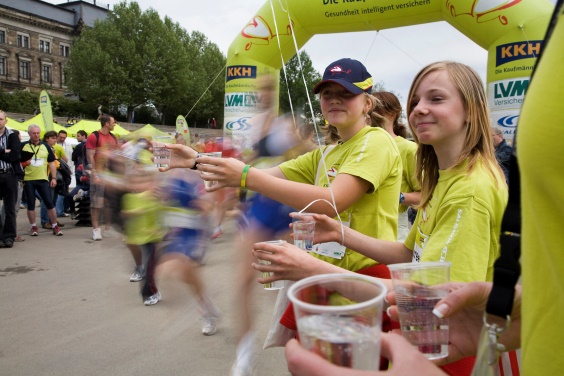 Isaiah 28:11-12 (NKJV)11 For with stammering lips and another tongueHe will speak to this people,12 To whom He said, “This is the rest with whichYou may cause the weary to rest,”And, “This is the refreshing”;Yet they would not hear.Review  Slides: Hebrews 6:1-3 and foundationsThe Lost Art of RepentanceRepentance definition – TESTIMONY FROM HARRYWhy Does God Want You to Get Baptized? Symbolize Transformation and Publicly Proclaim Personal FaithHebrews 6 and Doctrine of Baptisms PluralLast Week - Myths and Marvels of PentecostThis week we continue with the Refreshing of PentecostReview Part Two: The Baptist IN/WITH the Holy Spirit I encourage anyone with questions to view Pentecost 101 and 102 as well as last weeks' message, online at http://i-fwc.com/Media/archive.htmlThe Baptism in the Holy Spirit is in all 4 Gospels and Acts – Making it extremely important.A. Matthew  3:11 “I indeed baptize you with water unto repentance, but He who is coming after me is mightier than I, whose sandals I am not worthy to carry. He will baptize you with the Holy Spirit.”B.  Mark 1:8 “I indeed baptized you with water, but He will baptize you with the Holy Spirit.” C.  Mark 16.Jesus was the first in the New Testament to promise speaking in tongues for believers.D.  Luke 3:16 “John answered, saying to all, “I indeed baptize you with water; but One mightier than I is coming, whose sandal strap I am not worthy to loose. He will baptize you with the Holy Spirit and fire.”E.  John 1: 32 And John bore witness, saying, “I saw the Spirit descending from heaven like a dove, and He remained upon Him. 33 I did not know Him, but He who sent me to baptize with water said to me, ‘Upon whom you see the Spirit descending, and remaining on Him, this is He who baptizes with the Holy Spirit.’F.  Acts 1:5 Jesus said “for John truly baptized with water, but you shall be baptized with the Holy Spirit not many days from now.”G.  For the many fulfillments of this in Acts please see Pentecost 101 and 102.The Release of the Holy Spirit already inside of you.Fr. Dennis Bennett in his book “How to Pray for the Release of the Holy Spirit” explains how the Baptism in the Holy Spirit is a release of the Holy Spirit who already lives inside of you as a believer.You already have the Holy Spirit in you when you are born again.  Therefore, the Baptism in/with the Holy Spirit is not trying to get the Holy Spirit to come to you.  The Baptism in the Holy Spirit is releasing the Holy Spirit who is in you to flow through and from you.You are three fold in your existence; spirit soul and body (I Thess. 5:23).The Baptism in the Holy Spirit is letting the person of the Holy Spirit flow from your spirit through you.When you let the Holy Spirit into your soul (the psychological part of you) He baptizes your intellect (thoughts), your emotions (feelings), and your will (motivations and desires).When you let the Holy Spirit into your body (the physical part of you) He gives you strength and health and flows in the prayer language of tongues praying the perfect will of God and building you up.Closing: On this Pentecost Sunday, join our almost one billion Pentecostal brothers and sisters around the world in allowing the Holy Spirit to baptize you and flow through your life.Part Three: Why it is difficult for some people to releasePeople sometimes have difficulty releasing to the Holy Spirit for various reasons.I prayed many months for it.  Jack Hayford shared he wrestled with it for 3 years.Sometimes it is fear that causes us to hold back.Sometimes it is concern over losing control.Sometimes it is a misunderstanding of how the release comes.Let’s help overcome these barriers.  The barrier of fear that I may be opening myself up to the devil!I had a pastor I respected instill that fear in me with negative and weird stories.Then I read the Scriptures… Luke 11:9-13 9 “So I say to you, ask, and it will be given to you; seek, and you will find; knock, and it will be opened to you. 10 For everyone who asks receives, and he who seeks finds, and to him who knocks it will be opened. 11 If a son asks for bread from any father among you, will he give him a stone? Or if he asks for a fish, will he give him a serpent instead of a fish? 12 Or if he asks for an egg, will he offer him a scorpion? 13 If you then, being evil, know how to give good gifts to your children, how much more will your heavenly Father give the Holy Spirit to those who ask Him!”Father will not only protect you, He assures you based on His goodness and calls you to come and ask.The barrier of concern over losing control.In America we are very self-conscious and highly resistant to letting go.  Those who come from a chaotic background tend to be controlling to keep peace.The Spirit is not going to control you.  He will not override your free will.Praying in tongues does not leave a person out of control.I Cor. 14:32 tells us the “spirits of the prophets are subject to the prophets.”  I Cor. 14:15 tells us it is a matter of the “will” or choice. You control when and where you release the Spirit.  The barrier of misunderstanding.Sometimes we misunderstand and think that God will make us speak; you need to do the speaking.  God will not manipulate you or control you.Reflecting on why it took 3 years for the release of the Holy Spirit in his life, Jack Hayford in The Beauty of Spiritual Language says “I said nothing, because I supposed that speaking in tongues was, well, more a linguistic seizure of some kind, rather than a voluntary point of participation with the Holy Spirit giving utterance. “ page 43Robert Morris corrects the “Myth – It’s just going to jump out of you one day.”  No it doesn’t, example of walking past offering plate and a dollar jumps out of your wallet – wow I have the gift of giving!  Doesn’t happen without you.  You have to take action and participate.Closing: The baptism in the Holy Spirit is in all four Gospels and Jesus Himself introduced speaking in other tongues.   It was also promised in the Old Testament in Isaiah 28:11-12.  Isaiah 28:11-1211 For with stammering lips and another tongue
He will speak to this people,
12 To whom He said, “This is the rest with which
You may cause the weary to rest,”
And, “This is the refreshing”;
Yet they would not hear.This is the refreshing of God!  Please don’t miss it.PIC- refreshing during your raceDiscussion Items and Questions for Home and Small Group1.  Was there something that made you hold back when it came to prayer for the Baptism in the Holy Spirit? 2.  In your own words, explain why someone doesn’t need to fear losing control.3.  In Part Three: Item IV – What is the common misunderstanding that people have?4.  Isaiah 28:11-12 calls the Baptism in the Holy Spirit with speaking in tongues “the refreshing”.  How do you think it refreshes you?  5.  Why do you think some people reject it and “would not hear”?6.  If you are Baptized in the Holy Spirit take time to exercise you prayer and worship language.  If you are not yet Baptized in the Holy Spirit please pray for the release and yield yourself to Him.  Suggested Further ReadingIntroduction to Pentecostal Doctrine			THE 110100 Days Through Matthew, Mark and Luke, The Synoptic Gospels – By Dr. Mark Schwarzbauer.Against Calvinism – Roger Olson 	Amazon- Kindle $6.99, Print $14.24Excerpt with chapter one - http://www.wtsbooks.com/common/pdf_links/9780310324676.pdfArminian Theology: Myths and Realities – Roger Olson	Amazon- Kindle $13.79, Print Hardback $20.11How To Pray For Release Of The Holy Spirit  - by Dennis J Bennett (Author)	Amazon – available used and newNine O'Clock In The Morning Paperback – by Dennis J Bennett	Amazon – Kindle $8.49,  New $14.76The Beauty of Spiritual Language – By Jack Hayford	Amazon $11.99 prime, used from 01.The Holy Spirit, an Introduction – By John Bevere	https://messengerinternational.org  $10.99They Speak with Other Tongues - by John Sherrill (Author), Brother Andrew (Foreword)	Amazon – Kindle $2.99, New $14Please see our Position Papers athttp://ag.org/top/beliefs/Position_Papers/index.cfmAdditional Sermon/Video ResourcesDon’t Quench the Spirit 8-2-15  Available at http://i-fwc.com/Media/archive.htmlThe 24 Gifts of the Holy Spirit (6 Parts) Available at http://i-fwc.com/Media/archive.htmlAlcohol issues- available on www.drmark920.com/Theo110.html